SupplementWho is in the driver’s seat? The impact of poly-A microsatellite heterology in meiotic recombination Angelika Heissl1, Andrea J. Betancourt2, Philipp Hermann3, Gundula Povysil4,*, Barbara Arbeithuber1,&, Andreas Futschik3, Thomas Ebner5, Irene Tiemann-Boege1Supplement content:Supplement material and methods:1.	PCR conditions for flanking SNP genotyping	342.	PCR conditions for haplotyping	353.	PCR conditions, purification and sequencing primers for PRDM9 variant identification	364.	Pooled sperm typing	375.	PCR conditions for CO internal SNP genotyping with TaqMan	396.	PCR conditions for CO and NCO internal SNP genotyping with allele-specific primers	407.	Testing the number of amplifiable genomes	438.	Data analysis	44Supplement tables:Supplement Table S1. Donor genotypes and haplotypes	47Supplement Table S2. Crossover and non-crossover frequency estimation.	48Supplement Table S3. Crossover and non-crossover centers.	49Supplement Table S4. CO per reciprocal	50Supplement Table S5. NCOs per reciprocal	51Supplement Table S6. NCOs: Simple- , co- and complex conversions	52Supplement Table S7. Conversion tract length in non-crossover events	53Supplement Table S8. Frequency of complex events per amplifiable sperm	54Supplement Table S9. Complex Crossovers	55Supplement Table S10. Poly-A mutation frequencies	57Supplement Table S11. Correction factors	58SI Material and MethodsPCR conditions for flanking SNP genotypingWe first identified a set of informative donors, which were heterozygous for all four SNPs flanking the HSII region: rs7201177 C/G, rs1861187 C/T, rs4786854 C/T and rs4786855 A/C. For simplicity only the last three digits of the SNP ID plus the allele types are used throughout this work. Hundreds of different DNA samples extracted from human sperm were genotyped for the four chosen SNPs. For this purpose, allele-specific primers for each SNP and a universal primer (open forward OF or open reverse OR) were designed as described in full detail previously (Heissl et al., 2017, Arbeithuber et al., 2015). Primer sequences are listed in the table below, with allele-specific bases shown in green and mismatches in red. The last three 3´ bases of the allele-specific primers are synthesized with phosphorothioate (PTO) bonds (represented in the primer sequence as asterisks) to increase the specificity of the primers. Numbers in brackets after the primer sequence represent the primer length. Primers were ordered lyophilized at Eurofins genomics and solved in molecular biology grade water (Sigma Aldrich).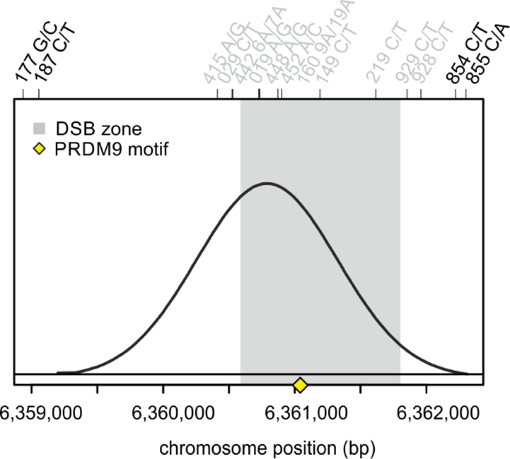 PCR primers:PCR conditions for haplotypingTo perform pooled sperm typing assays, the haplotypes of each donor were determined as described in (Arbeithuber et al., 2015, Arbeithuber et al., 2017). In short, the allele-specific primers of SM-Material and Methods 1, also used for the genotyping assays, were mixed in four different combinations (in-in, out-out, out-in and in-out) in a total of 16 reactions. Note that the phase of the alleles could be inferred already with 12 reactions. Here we used only allele-specific primers. PCR primer combinations:PCR conditions:PCR conditions, purification and sequencing primers for PRDM9 variant identificationAll analyzed donors were of European descent, and likely carriers of PRDM9-A or B (homozygous or heterozygous). Both variants differ in position 898 of Exon 10, where PRDM9-A carries a G and PRDM9-B carries a C (Patel et al., 2017, Berg et al., 2010, Pratto et al., 2014). For the identification of the PRDM9 variants in each donor, Prdm9 exon 10 was amplified. A total reaction volume of 50 µl containing 1 U Phusion HSII (Thermo Scientific), 1x HF Buffer (Biozym), 0.2 mM dNTPs (Biozym), 0.5 µM forward primer, 0.5 µM reverse primer (both Eurofins), and 20 ng genomic DNA were used for each PCR reaction. PCR products were purified with PEG and sequenced with standard capillary sequencing. The PCR products were cleaned up via PEG purification and sequenced at LGC genomics, Germany.PCR primers:Numbers in brackets after the primer sequence represent the primer length.PCR conditions:PCR clean up with PEGFor each 50 μl PCR reaction, 2.5 μl Co-Precipitant Pink (BIOLINE) was added and mixed with 2.5 volumes Fast-PEG solution (10% Polyethylenglycol 8000 (Carl ROTH), 1 M NaCl and 30% Isopropanol). After 5 min incubation, the sample was centrifuged with 16,000 x g for 5 min and the supernatant discarded. The pellet was washed with 200 μl 75% ethanol, followed by centrifugation at 16,000 x g for 5 min. The supernatant was discarded once more and the pellet was dried for 5 min. The DNA pellet was dissolved in 25 μl 5 mM Tris-HCl, pH 8.5.Sequencing primer:Pooled sperm typing For pooled sperm typing, we used a dilution of approximately 0.25 recombinant molecules per reaction. Based on the Poisson distribution, as described in (Ng et al., 2008), this resulted in 78% reactions containing 0 recombinants (negative PCR) and 19% reactions containing 1 or ~2% containing more than one recombinants (positive reactions). These low dilution levels ensured that only ~2% of the reactions contained more than one recombinant molecules. In order to collect >4,400 single recombinant molecules, we required 4 times as many reactions. In the rare cases that the final genotyping rendered a heterozygous state for the internal SNPs (not possible when starting with one recombinant molecule), we classified these reactions as starting with more than one recombinant molecule and they were excluded from the analysis. However, we cannot exclude that these molecules were single recombinants with heteroduplex DNA.For the selective amplification of COs, NCOs and non-recombinant molecules via pooled sperm typing, the primers for the flanking SNPs (rs7201177 C/G, rs1861187 C/T, rs4786854 C/T and rs4786855 A/C) were combined depending on the allelic phase of the respective haplotypes as shown in SM-Table S1. The first PCR was conducted as a non-real-time PCR (non-rtPCR) in a 384-well plate format using 10 µl reaction volumes. For the 2nd PCR, the 1:10 diluted product of the 1st PCR was used as template in a rtPCR reaction. Given the perfect match of allele-specific primers at the 3’ end, and therefore a more specific and efficient amplification, reactions with one or more recombinant molecules rendered lower Cq values (earlier measureable amplification) in the 2nd PCR than reactions without a recombinant molecule (non-recombinants).In case of the non-crossover collection only the 1st PCR was performed. The selection during the 2nd PCR was performed by internal SNP genotyping reactions.PCR primers:1st PCR conditions (non-real time PCR):2nd PCR conditions (real time PCR):PCR conditions for CO internal SNP genotyping with TaqMan CO genotyping was performed via TaqMan® primer-probe combinations as published in (Heissl et al., 2017). The primers (Eurofins) were universal and did not discriminate between alleles. All reactions were performed with Hot Taq DNA polymerase (peqlab). The numbers in brackets after the primer/probe sequence represent the oligo length.PCR primers:The allele-specific base of the probes (Eurofins) is shown in green bold and underlined and placed in the middle of the probe. Some probes are designed with phosphorothioate (PTO; *) to increase their specificity. FAM or HEX were chosen as 5´ fluorescent dyes and BHQ1 as 3´ quencher, which show overlapping absorption and emission spectra for optimal fluorescence resonance energy transfer (FRET).PCR conditions:PCR conditions for CO and NCO internal SNP genotyping with allele-specific primersFor the microsatellites rs35094442 6A/7A, rs200121160 9A/19A, and SNP rs12102452 A/C a TaqMan® probe design was not possible. Therefore, allele-specific primers were designed as described in (Heissl et al., 2017). COs were genotyped with an allele-specific assay only for the three above mentioned positions. NCO genotyping was exclusively performed with allele-specific PCR, using the primer for the converted allele at each SNP position. The reactions with conversion events were identified by lower Cq values than reactions with only non-recombinants.PCR primers:Allele-specific bases are shown in green, bold and underlined and mismatches in red. The last three 3´bases are synthesized with PTO bonds (*) to increase the specificity of the primers.PCR condition iTaq polymerase (BioRad):PCR condition Phusion HSII (Thermo Fisher Scientific) for rs35094442 6A/7A and rs12102452 A/C: PCR condition 1 Phusion HSII (Thermo Fisher Scientific) for rs200121160 19A/9A:PCR condition 2 Phusion HSII (Thermo Fisher Scientific) for rs200121160 19A/9A These conditions were used only for donor 1391 CO and NCO genotyping.Testing the number of amplifiable genomesTo estimate the number of amplifiable genomes for each donor and experiment, we followed the same approach as described in (Arbeithuber et al., 2015). In short, non-recombinant amplifiable DNA was assessed with pooled sperm typing using 0.8-2.0 genomes of sperm DNA per reaction and 4.0 – 7.0 pg of E.Coli DNA as a carrier DNA (SM-Table S2). We measured ~20% positive reactions, with 78% reactions containing 0 molecules, 19% reactions containing 1 molecule and 2% of reactions containing 2 molecules estimated from the Poisson distribution (Ng et al., 2008). An example of how the number of meiotic molecules (amplifiable sperm) were then estimated is shown below. E.g. Donor 1027: In total, 177 reactions containing ~2 sperm genomes per reaction (as determined spectrophotometrically) and 800 genomes (4 pg) of E.Coli DNA were amplified with the same conditions as in pooled sperm typing using primers targeting the non-recombinant phase, resulting in 177*2 = 354 . Since only 42 of 177 reactions rendered an early amplification, we calculated 42/177= 23.73% positives and 100-23.73= 76.27% negatives. This number was then adjusted to the Poisson distribution, resulting in (-LN(0.7627))=0.27 observed molecules per reaction. Thus, the effective number of positive reactions was 177*0.27= 47.9. The correction factor was then calculated by dividing the effective positive reactions by the number of meiosis equal to the sperm genomes (47.9/354=0.14). The amplifiable sperm for a CO or NCO were estimated by the number of meiosis (sperm genomes determined by the OD) used in each experiment multiplied by the correction factor. This was performed for each donor and recombinant type with these additional control experiments.Data analysisPoisson correction of CO eventsCollected COs or NCOs per donor and reciprocal were estimated based on the number of positive reactions corrected by the Poisson distribution as described below:E.g. Donor 1100 RI: In total, 1,673 pooled sperm typing reactions containing each ~4 ng of sperm DNA equivalent to 1,200 genomes or 1,673*1,200 = 2,007,600 sperms resulted in 298 positives or 17.8% (298/1673) positives with one or more CO. The percentage of negatives is 82.2% (100-17.8) used to infer the Poisson estimate of single CO/reaction of 20% (-LN(0.822)), or in total 334.6 CO (1,673 * 0.20). Calculation of recombination frequenciesThe CO frequency (CO events per number of meiosis) were calculated by using the Poisson corrected number of COs measured for R1 or R2 divided by a fourth of the number of amplifiable sperm (equation 1), since 4 sperm result from one meiosis.                                              (1)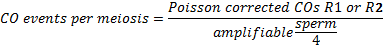 The NCO frequencies (NCO events per meiosis) were calculated by dividing the Poisson corrected number of NCOs by a fourth of the number of amplifiable sperm (equation 2), since 4 sperm result from one meiosis.                                             (2)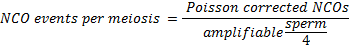 Significance testing of recombination frequenciesSignificance tests of recombination frequencies were performed in R with an exact test of a simple null hypothesis for the rate parameter in Poisson distribution (Fay, 2010).Calculation of CO and NCO centersCO and NCO centers were calculated by fitting the cumulative CO or NCO frequencies (calculated as described in SM-Material and Methods 8b) and plotted against the chromosome position in OriginPro 2018G. For COs the middle position between two heterozygous SNPs, where the recombination occurred, was used as “chromosome position”. For estimating NCOs centers, we used directly the SNP where the conversion occurred.CO centers were inferred by fitting the data points with a normal cumulative distribution function (y0= offset, A=amplitude, xc= mean, w= standard deviation; equation 3) with xc representing the CO center.               (3)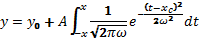 NCO centers were calculated by fitting the data points with a sigmoidial logistic function type 1 (k=steepness, a=curve maximum; equation 4) with xc representing the NCO center.                                             (4)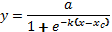 Log rate ratio plotsLog rate ratio plots were calculated to analyze transmission biases (equation 5).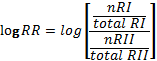 logRR=0 denotes the expected equal transmission of alleles between the reciprocal recombinant haplotypes. LogRR>0 represents the over-transmission of RI and logRR<0 the over-transmission of RI. Significant tests were performed after standardized Pearson residual. Poly-A transmission rate calculationfrom Table S2:The CO rate is 4.98 x 10-3 NCO ratio is     2.83x 10-3Thus, the proportion of CO+NCO molecules that are CO  =  0.637644 and NCO = 1-0.637644 =0.362356from Table 1 For 6A/7A:58.0% of CO and55.4% of NCO inherit the 7A allele.  Averaged over both, that means 0.637644 * 0.58 + 0.362356 * 0.554 = 57.1% of CO and NCO molecules inherit the 7A allele. (Presumably the others are 50/50.)For 9A/19A:50.2% of COand0.0% of NCOinherit the 19A alleleAveraged over both, that means 0.637644 * 0.502 + 0.362356 * 0.0= 32% of CO and NCO molecules inherit the 19A allele. References SMALLERS, T. & LICHTEN, M. 2001. Differential timing and control of noncrossover and crossover recombination during meiosis. Cell, 106, 47-57.ALTEMOSE, N., NOOR, N., BITOUN, E., TUMIAN, A., IMBEAULT, M., CHAPMAN, J. R., ARICESCU, A. R. & MYERS, S. R. 2017. A map of human PRDM9 binding provides evidence for novel behaviors of PRDM9 and other zinc-finger proteins in meiosis. Elife, 6.ARBEITHUBER, B., BETANCOURT, A. J., EBNER, T. & TIEMANN-BOEGE, I. 2015. Crossovers are associated with mutation and biased gene conversion at recombination hotspots. Proc Natl Acad Sci U S A, 112, 2109-14.ARBEITHUBER, B., HEISSL, A. & TIEMANN-BOEGE, I. 2017. Haplotyping of Heterozygous SNPs in Genomic DNA Using Long-Range PCR. Methods Mol Biol, 1551, 3-22.BERG, I. L., NEUMANN, R., LAM, K. W., SARBAJNA, S., ODENTHAL-HESSE, L., MAY, C. A. & JEFFREYS, A. J. 2010. PRDM9 variation strongly influences recombination hot-spot activity and meiotic instability in humans. Nat Genet, 42, 859-63.FAY, M. P. 2010. Two-sided Exact Tests and Matching Confidence Intervals for Discrete Data The R Journal, 2, 53-58.FUNGTAMMASAN, A., ANANDA, G., HILE, S. E., SU, M. S. W., SUN, C., HARRIS, R., MEDVEDEV, P., ECKERT, K. & MAKOVA, K. D. 2015. Accurate typing of short tandem repeats from genome-wide sequencing data and its applications. Genome Research, 125, 736-749.HEISSL, A., ARBEITHUBER, B. & TIEMANN-BOEGE, I. 2017. High-Throughput Genotyping with TaqMan Allelic Discrimination and Allele-Specific Genotyping Assays. Methods Mol Biol, 1492, 29-57.NG, S. H., PARVANOV, E., PETKOV, P. M. & PAIGEN, K. 2008. A quantitative assay for crossover and noncrossover molecular events at individual recombination hotspots in both male and female gametes. Genomics, 92, 204-9.PATEL, A., ZHANG, X., BLUMENTHAL, R. M. & CHENG, X. 2017. Structural basis of human PR/SET domain 9 (PRDM9) allele C-specific recognition of its cognate DNA sequence. J Biol Chem, 292, 15994-16002.PRATTO, F., BRICK, K., KHIL, P., SMAGULOVA, F., PETUKHOVA, G. V. & CAMERINI-OTERO, R. D. 2014. DNA recombination. Recombination initiation maps of individual human genomes. Science, 346, 1256442.SNP IDSNP position(GRCh37/hg19)Primer IDSequence 5´- 3´Amplicon length [bp]Annealing temp. [°C]Polymerasers7201177C/G6,358,968F-7201177(C)TAG GAC GTC TCT CTG C*T*T*C (19)8863OneTaq (NEB)rs7201177C/G6,358,968F-7201177(G)TAG GAC GTC TCT CTG C*T*T*G (19)8863OneTaq (NEB)rs7201177C/G6,358,968OR-7201177CTG GGT ATA GGG TGA GAG GA (20)8863OneTaq (NEB)rs1861187C/T6,359,077F-1861187(C)GCG ATT GAA ATA ATC AGG TC*T*C*A*C (24)6963OneTaq (NEB)rs1861187C/T6,359,077F-1861187(T)GCG ATT GAA ATA ATC AGG TC*T*C*A*T (24)6963OneTaq (NEB)rs1861187C/T6,359,077OR-1861187GAA TTC AAA ACA GGC GAA CG (20)6963OneTaq (NEB)rs4786854C/T6,362,280OF-4786854CCA ACT TAG GTG AGG CAC CA (20)21563OneTaq (NEB)rs4786854C/T6,362,280R-4786854(C)CCT TGT TTC CTG ATT ACA C A*G*C*G (23)21563OneTaq (NEB)rs4786854C/T6,362,280R-4786854(T)CCT TGT TTC CTG ATT ACA C A*G*C*A (23)21563OneTaq (NEB)rs4786855A/C6,362,356OF-4786855CCA GGA AGA ACC AGC ATT TC (20)12763OneTaq (NEB)rs4786855A/C6,362,356R-4786855(A)GAA GTA GCA ATG AGA GAG AGA AG*A*A*T (26)12763OneTaq (NEB)rs4786855A/C6,362,356R-4786855(C)GAA GTA GCA ATG AGA GAG AGA AG*A*A*G (26)12763OneTaq (NEB)StepTemp.Time195°C2 min295°C15 secGo to step 2 for 45x363°C10 secGo to step 2 for 45x468°C15 sec (plate read)Go to step 2 for 45x578°C5 sec (plate read)Go to step 2 for 45x672°C7 min765-95°C5 sec / 0.5°CMelt curve analysiscombinationSNP IDPrimer sequence forward 5´- 3´Primer sequence reverse 5´- 3´Amplicon length [bp]in-in187C + 854CGCG ATT GAA ATA ATC AGG TC*T*C*A*CCCT TGT TTC CTG ATT ACA C A*G*C*G3205in-in187C + 854TGCG ATT GAA ATA ATC AGG TC*T*C*A*CCCT TGT TTC CTG ATT ACA C A*G*C*A3205in-in187T + 854CGCG ATT GAA ATA ATC AGG TC*T*C*A*TCCT TGT TTC CTG ATT ACA C A*G*C*G3205in-in187T + 854TGCG ATT GAA ATA ATC AGG TC*T*C*A*TCCT TGT TTC CTG ATT ACA C A*G*C*A3205out-out177C + 855CTAG GAC GTC TCT CTG C*T*T*CGAA GTA GCA ATG AGA GAG AGA AG*A*A*G3390out-out177C + 855ATAG GAC GTC TCT CTG C*T*T*CGAA GTA GCA ATG AGA GAG AGA AG*A*A*T3390out-out177G + 855CTAG GAC GTC TCT CTG C*T*T*GGAA GTA GCA ATG AGA GAG AGA AG*A*A*G3390out-out177G + 855ATAG GAC GTC TCT CTG C*T*T*GGAA GTA GCA ATG AGA GAG AGA AG*A*A*T3390in-out187C + 855CGCG ATT GAA ATA ATC AGG TC*T*C*A*CGAA GTA GCA ATG AGA GAG AGA AG*A*A*G3281in-out187C + 855AGCG ATT GAA ATA ATC AGG TC*T*C*A*CGAA GTA GCA ATG AGA GAG AGA AG*A*A*T3281in-out187T + 855CGCG ATT GAA ATA ATC AGG TC*T*C*A*TGAA GTA GCA ATG AGA GAG AGA AG*A*A*G3281in-out187T + 855AGCG ATT GAA ATA ATC AGG TC*T*C*A*TGAA GTA GCA ATG AGA GAG AGA AG*A*A*T3281out-in177C + 854CTAG GAC GTC TCT CTG C*T*T*CGAA GTA GCA ATG AGA GAG AGA AG*A*A*G3314out-in177C + 854TTAG GAC GTC TCT CTG C*T*T*CGAA GTA GCA ATG AGA GAG AGA AG*A*A*T3314out-in177G + 854CTAG GAC GTC TCT CTG C*T*T*GGAA GTA GCA ATG AGA GAG AGA AG*A*A*G3314out-in177G + 854TTAG GAC GTC TCT CTG C*T*T*GGAA GTA GCA ATG AGA GAG AGA AG*A*A*T3314StepTemp.Time192°C2 min292°C10 secGo to step 2 for 45x357°C15 secGo to step 2 for 45x468°C4 min 30sec (plate read)Go to step 2 for 45x580°C5 sec (plate read)Go to step 2 for 45x672°C5 min765-95°C5 sec / 0.5°CMelt curve analysisPrimer IDSequence 5´- 3´Amplicon length [bp]Annealing temp. [°C]PolymerasehP9-Ex10_F1TGA GGT TAC CTA GTC TGG CA (20)195961Phusion U (Thermo Fisher Scientific)hP9-3UTR_R2ATG AAA GTG GCG GAT TTG TTT A (22)195961Phusion U (Thermo Fisher Scientific)StepTemp.Time194°C30 sec 294°C5 secGo to step 2 for 35x361°C5 secGo to step 2 for 35x472°C30 sec Go to step 2 for 35x572°C5 min612°CholdPrimer IDSequence 5´- 3´hP9ZnF_seqLGC_RGGG AAT ATA AGG GGT CAG CAG (21)PCR stepSNP IDPrimerPrimer IDSequence 5´- 3´Amplicon length [bp]1st PCRrs7201177 C/GForwardF-7201177(C)TAG GAC GTC TCT CTG C*T*T*C (19)3390 bp1st PCRrs7201177 C/GForwardF-7201177(G)TAG GAC GTC TCT CTG C*T*T*G (19)3390 bp1st PCRrs4786855 A/CReverseR-4786855(A)GAA GTA GCA ATG AGA GAG AGA AG*A*A*T (26)3390 bp1st PCRrs4786855 A/CReverseR-4786855(C)GAA GTA GCA ATG AGA GAG AGA AG*A*A*G (26)3390 bp2nd PCRrs1861187 C/TForwardF-1861187(C)GCG ATT GAA ATA ATC AGG TC*T*C*A*C (24)3205 bp2nd PCRrs1861187 C/TForwardF-1861187(T)GCG ATT GAA ATA ATC AGG TC*T*C*A*T (24)3205 bp2nd PCRrs4786854 C/TReverseR-4786854(C)CCT TGT TTC CTG ATT ACA C A*G*C*G (23)3205 bp2nd PCRrs4786854 C/TReverseR-4786854(T)CCT TGT TTC CTG ATT ACA C A*G*C*A (23)3205 bpStepTemp.Time194°C2 min294°C15 secGo to step 2 for 5x365°C15 secGo to step 2 for 5x472°C1 minGo to step 2 for 5x594°C15 secGo to step 5 for 25x66315 secGo to step 5 for 25x7721:30minGo to step 5 for 25x872°C2min98°CStepTemp.Time194°C2min294°C15 secGo to step 2 for 45x365°C15 sec472°C1 min (plate read)582°C5 sec (plate read)672°C2 min765-95°C5 sec / 0.5°CMelt curve analysisSNP IDSNP IDSNP position(GRCh37/hg19)Primer IDSequence 5´- 3´Amplicon length [bp]Annealing temp [°C]rs12102448 A/Grs12102448 A/G6,360,774OF-12102448GTC AAA CTG TAC TGT CAC (18)14360°Crs12102448 A/Grs12102448 A/G6,360,7745´HEX/3´BHQ1/448(G)-SenseCAG ATG TCT ACG AAT GAA GAG T (22)14360°Crs12102448 A/Grs12102448 A/G6,360,7745´FAM/3´BHQ1/448(A)-SenseCAG ATG TCT ACA AAT GAA GAG TC (23)14360°Crs12102448 A/Grs12102448 A/G6,360,774OR-12102448CAC TCT TAG AAT CCA GTT AG (20)14360°Crs112051149 C/Trs112051149 C/T6,361,237OF-112051149AGA ATC TCT TGA ACA CAG GAG (21)8561°Crs112051149 C/Trs112051149 C/T6,361,2375´FAM/3´BHQ1/149(C)-Antis.C AGC TCA *C*T*G *C*AA CCT CTG (19)8561°Crs112051149 C/Trs112051149 C/T6,361,2375´HEX/3´BHQ1/149(T)-Antis.TCA GCT CA*C *T*A*C *AAC CTC TG (20)8561°Crs112051149 C/Trs112051149 C/T6,361,237OR-112051149GAG TCT CGT ACT GTC ACC (18)8561°Crs72778219 C/Trs72778219 C/T6,361,632OF-72778219AGC AAC CAC AGG TTT ACA G (19)10857°Crs72778219 C/Trs72778219 C/T6,361,6325´FAM/3´BHQ1/219(C)-SenseAGG CTG GA*G *C*TC AG*G GTG (18)10857°Crs72778219 C/Trs72778219 C/T6,361,6325´HEX/3´BHQ1/219(T)-SenseAGG C*TG GA*G *T*TC AG*G GTG C (19)10857°Crs72778219 C/Trs72778219 C/T6,361,632OR-72778219GTC TGC CAT GCG AAA GAT (18)10857°Crs8060928 C/T6,361,951OF-8060928/2CTA ACC TCT CTA CCA CC (17)13057°Crs8060928 C/T6,361,9515´FAM/3´BHQ1/928(C)-Antis.TGT CCT TG*A *G*AG GA*C CCT (18)13057°Crs8060928 C/T6,361,9515´HEX/3´BHQ1/928(T)-Antis.TGT C*CT TG*A *A*AG GA*C CCT (18)13057°Crs8060928 C/T6,361,951OR-8060928/2TGA CCT CAT TCA GGT GTC (18)13057°CStepTemp.Time195°C2 min 295°C15 secGo to step 2 for 35x3Probe annealing temp.°C5 sec (plate read FAM/HEX)Go to step 2 for 35x4572°C25°C5 minholdSNP IDSNP position(GRCh37/hg19)Primer IDSequence 5´- 3´Amplicon length [bp]Annealing temp [°C]Polymerase rs12446415A/G6,360,449F-12446415(A)GTT GTT GAA GAA GTA G*C*C* A (19)9056°CiTaq (BioRad)rs12446415A/G6,360,449F-12446415(G)GTT GTT GAA GAA GTA G*C*C* G (19)9056°CiTaq (BioRad)rs12446415A/G6,360,449OR-12446415GTG AGG ACA CTA CAG CTA (18)9056°CiTaq (BioRad)rs11077029C/T6,360,562F-35272019(C)GGC ATT ATT ATA CCC ATT C*C*A* C (22)16957°CiTaq (BioRad)rs11077029C/T6,360,562F-35272019(T)GGC ATT ATT ATA CCC ATT C*C*A* T (22)16957°CiTaq (BioRad)rs11077029C/T6,360,562OR-35272019GCT GTG CCC AGT CAT ATT CA (20)16957°CiTaq (BioRad)rs350944426A/7A6,360,567OF-35094442GCT GTA GTG TCC TCA CAT CAA CCC (24)8260°CPhusion HSII Thermo Fisher Scientific) or iTaq (BioRad)rs350944426A/7A6,360,567R-3509442(7A)CCG CTT GGA GCT TCA GTT TT*G*T*T (23)8260°CPhusion HSII Thermo Fisher Scientific) or iTaq (BioRad)rs350944426A/7A6,360,567R-3509442(6A)CCG CTT GGA GCT TCA GTT TT*G*T*G (23)8260°CPhusion HSII Thermo Fisher Scientific) or iTaq (BioRad)rs35272019A/G6,360,766F-35272019(A)AAG ACA GAT GTA GAG AC*A*G*A (20)12756°CiTaq (BioRad)rs35272019A/G6,360,766F-35272019(G)AAG ACA GAT GTA GAG AC*A*G*G (20)12756°CiTaq (BioRad)rs35272019A/G6,360,766OR-35272019CAT AGC TTC AGG GAG TCC (18)12756°CiTaq (BioRad)rs12102448A/G6,360,774OF-12102448CCA AAA CCT GTA GGA TGT CA (20)15062°CiTaq (BioRad)rs12102448A/G6,360,774R-12102448(A)GAG CAT CTC TAT AGA CTC TTC A*T*T*T (25)15062°CiTaq (BioRad)rs12102448A/G6,360,774R-12102448(G)GAG CAT CTC TAT AGA CTC TTC A*T*T*C (25)15062°CiTaq (BioRad)rs12102452A/C6,360,887OF-12102452TAG AGA TGC TAA CTG GAT TCT AAG (18)12152°CPhusion HSII Thermo Fisher Scientific) iTaq (BioRad)rs12102452A/C6,360,887R-12102452(A)CTG TTG AAA CCA CTG GTC A*G*T *T (22)12152°CPhusion HSII Thermo Fisher Scientific) iTaq (BioRad)rs12102452A/C6,360,887R-12102452(C)TGA AAC CAC TGG TCA *G*T*G (18)12152°CPhusion HSII Thermo Fisher Scientific) iTaq (BioRad)rs2001211609A/19A (1)6,360,903F-160(A19)GCC GCA CAT TTA CCA GTG GTT TAA AAA ATA AA*A *A*A (35)10761°CPhusion HSII (Thermo Fisher Scientific)rs2001211609A/19A (1)6,360,903F-160(A9)GCC CAT TTA CCA GTG GTT TAT AAT AA*A* A*G (29)9461°CPhusion HSII (Thermo Fisher Scientific)rs2001211609A/19A (1)6,360,903OR-160TGT CCT AGC ATC TCT GAT AAC (21)61°CPhusion HSII (Thermo Fisher Scientific)rs2001211609A/19A (2)6,360,903F-160(A19)GCA CAT TTA CCA GTG GTT TAA AAA ATA AA*A *A*A (32)10461°CPhusion HSII (Thermo Fisher Scientific)rs2001211609A/19A (2)6,360,903F-160(A9)GCC CAT TTA CCA GTG GTT TAT AAT AA*A* A*G (29)9461°CPhusion HSII (Thermo Fisher Scientific)rs2001211609A/19A (2)6,360,903OR-160TGT CCT AGC ATC TCT GAT AAC (21)61°CPhusion HSII (Thermo Fisher Scientific)rs112051149C/T6,361,237OF-112051149GGT CAG GAG TTC AAG ACC AGC (21)17558°CiTaq (BioRad)rs112051149C/T6,361,237R-112051149(C)GGC ACG ATC TCA GCT CA*T *T*G (20)17558°CiTaq (BioRad)rs112051149C/T6,361,237R-112051149(T)GGC ACG ATC TCA GCT CA*T *T*A (20)17558°CiTaq (BioRad)rs72778219C/T6,361,632F-72778219 (C)ATT GCT TCT GAG GCT GG*C *G*C (20)14158°CiTaq (BioRad)rs72778219C/T6,361,632F-72778219 (T)ATT GCT TCT GAG GCT GG*C *G*T (20)14158°CiTaq (BioRad)rs72778219C/T6,361,632OR-72778219 CCA CAT AAC AGG AAG CTG CTT AG (23)14158°CiTaq (BioRad)rs8060928C/T6,361,951OF-8060928CGC ACA TCA TAA TCC CTG AGT G (22)9260°CiTaq (BioRad)rs8060928C/T6,361,951R-8060928(C)GTC TGG CGT TTA ACT GTC CTT *G*A*G (24) 9260°CiTaq (BioRad)rs8060928C/T6,361,951R-8060928(T)GTC TGG CGT TTA ACT GTC CTT *G*A*A (24)9260°CiTaq (BioRad)StepTemp.Time195°C3 min295°C15 secGo to step 2 for 35x3Primer annealing temp.5 secGo to step 2 for 35x472°C15 secGo to step 2 for 35x572°C7 min665-95°C5 sec / 0.5°CMelt curve analysisStepTemp.Time194°C2 min294°C15 secGo to step 2 for 45x3Primer annealing temp.5 secGo to step 2 for 45x472°C10 secGo to step 2 for 45x572°C7 min665-95°C5 sec / 0.5°CMelt curve analysisStepTemp.Time194°C2 min294°C15 secGo to step 2 for 5x356°C5 secGo to step 2 for 5x463°C15 secGo to step 2 for 5x594°C15 secGo to step 2 for 35x653°C5 secGo to step 2 for 35x758°C15 secGo to step 2 for 35x858°C30 min965-95°C5 sec / 0.5°CMelt curve analysisStepTemp.Time194°C2 min294°C15 secGo to step 2 for 45x356°C5 secGo to step 2 for 45x468°C15 secGo to step 2 for 45x568°C30 min665-95°C5 sec / 0.5°CMelt curve analysisStep 1Step 2Step 3Step 4Step 5Copies/reactionTotal # of reactionsSpermsPositivesNegatives(1-positives)Observed molecules/reaction(-Ln(negatives))Effective positivereactionsCorrection factorAmplifiable sperm used for CO collection(sperm * correction f.)2.017735444 (23.73%)76.27%0.27177*0.27=47.947.9/354 = 0.143,964,971*0.14=555,096Step 1Step 2Step 5Copies/reactionTotal reactionsSpermsPositivesNegatives(1-positives)Observed CO/reaction(-Ln(negatives))Poisson corrected CO1,2001,6732,007,600298 (17.8%)82.2%0.201,673 * 0.20= 334.6